Приложение №2 к приказу от «26» марта 2024 г. №566Инструкция по обучению требованиям охраны труда в НОЧУ ОДПО «Актион-МЦФЭР»Принять приглашение на обучение и начать учиться (если нет доступа к системе Актион 360).Для учебы в Актион 360 рекомендован любой браузер (кроме Internet Explorer).Вам назначено обучение по охране труда - на почту придет 2 письма: - если письма на почте нет, проверьте папку СПАМ или запросите назначившего обучение повторно отправить Вам приглашение (по тел. 550-911, 8(982)147-07-83 Мирянова Галина Анатольевна) в рабочее время с 8-00 до 18-00 в будние дни.В любом из полученных писем нажимайте красную кнопку «Принять приглашение» или «Пройти обучение»:       - 1 письмо:         «С приглашением в Университет», где нажать на кнопку «Принять приглашение»: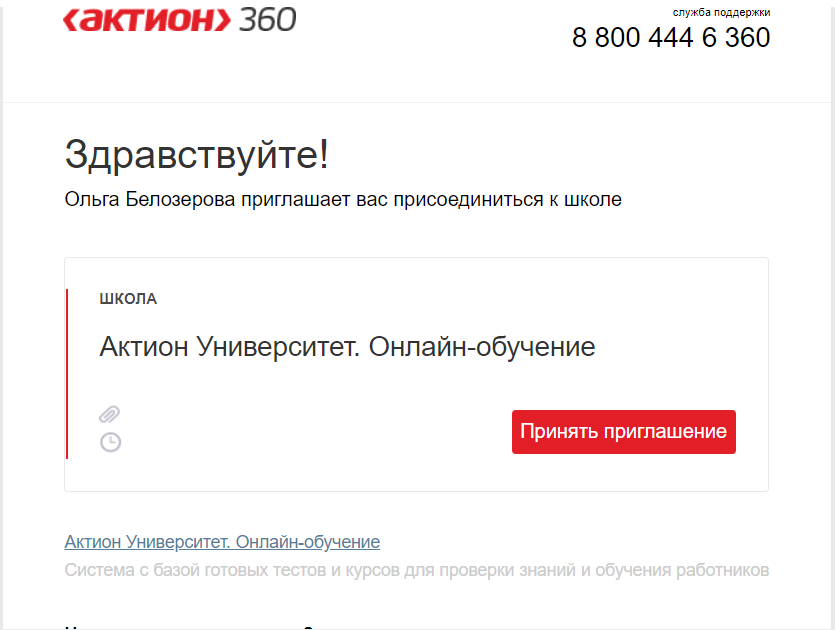      - 2 письмо:       «О назначении программы для обучения», где нажать на кнопку «Пройти обучение»:Затем появиться следующее окно для регистрации: 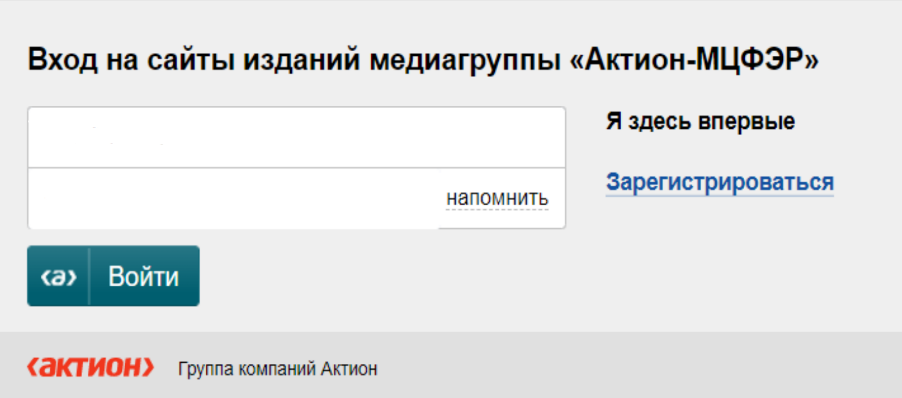 НАЖМИТЕ «ЗАРЕГИСТРИРОВАТЬСЯ» НЕ ВВОДЯ НИКАКИЕ ДАННЫЕ В ПУСТЫЕ ПОЛЯНажмите «Зарегистрироваться» не вводя никакие данные в пустые поля.Далее необходимо заполнить форму для регистрации и нажать кнопку «Зарегистрироваться»: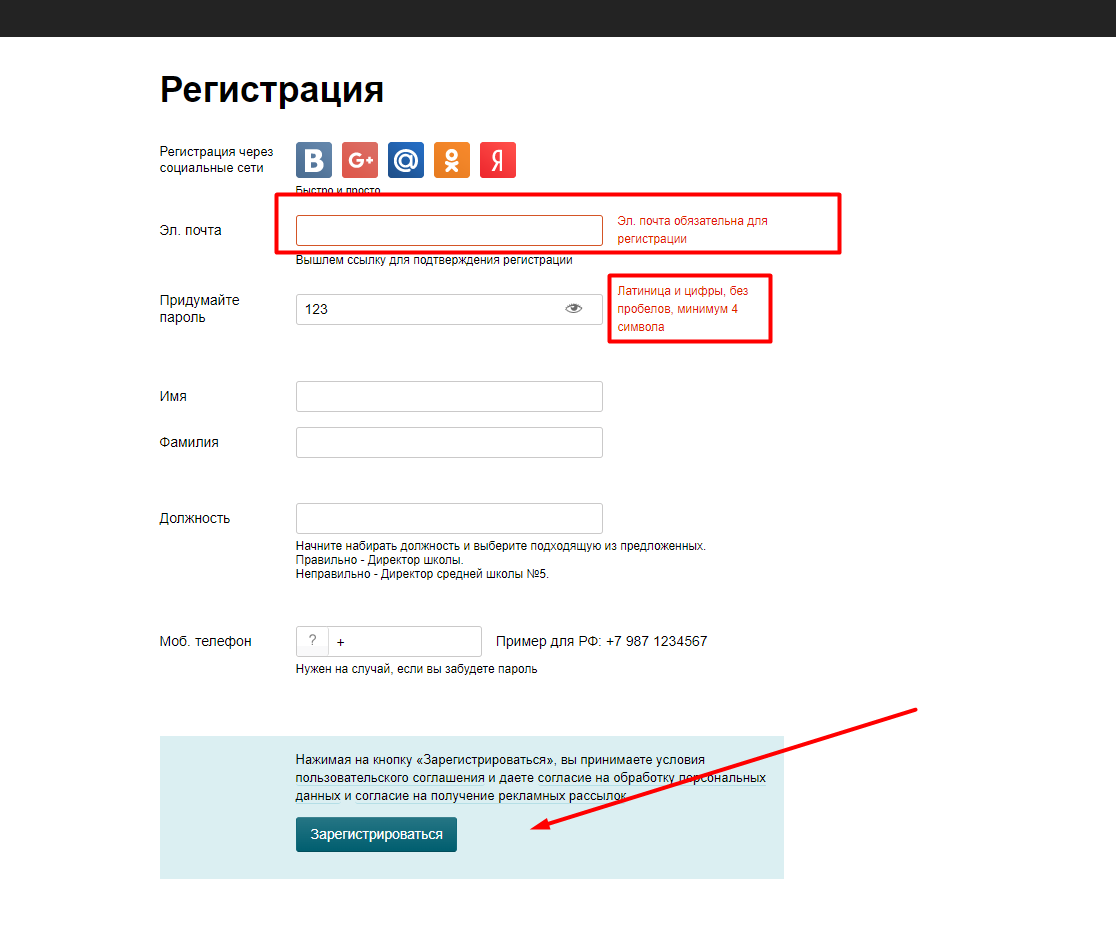 - Электронную почту указывайте ту, на которую пришло приглашение.-Пароль минимум 6 символов (1 буква заглавная, 1 строчная и 1 цифра).- Фамилия, Имя, Отчество.- Телефон. - Запишите почту (логин) и пароль, чтобы не забыть.Появиться сообщение, что Вам на почту отправлено письмо на подтверждение регистрации.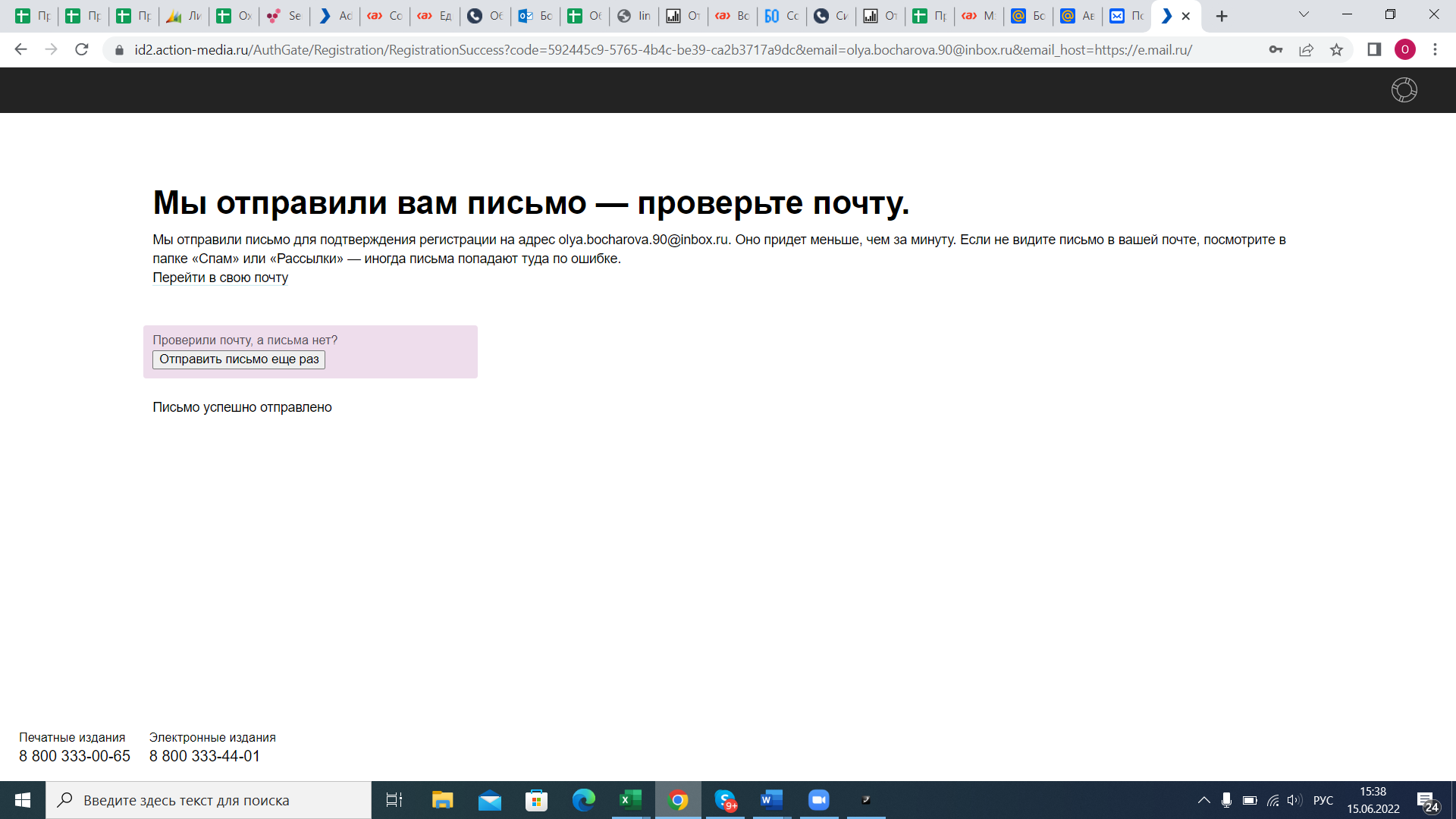  Перейдите в почту в письмо о подтверждении регистрации и нажмите «Подтвердить регистрацию»: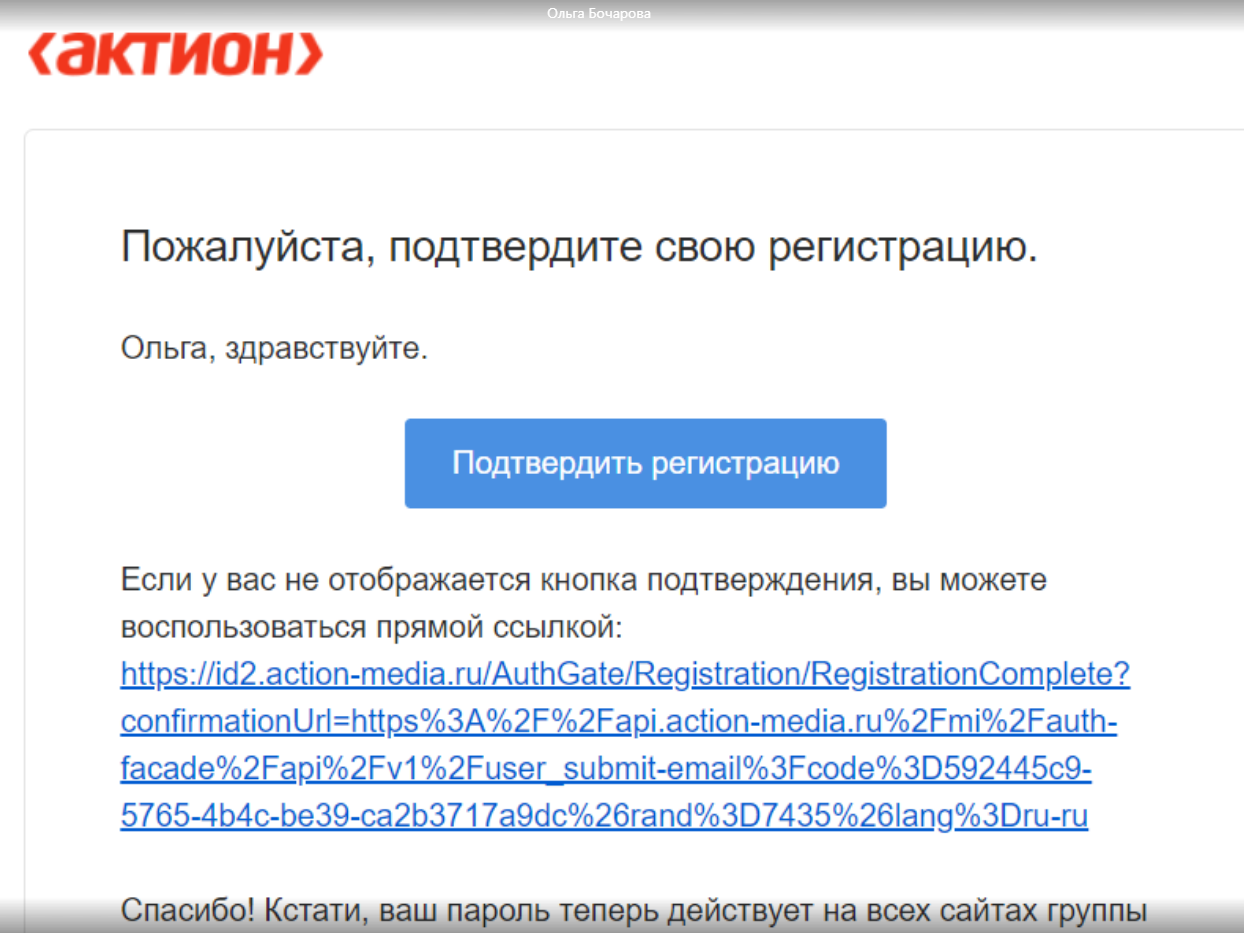 После нажатия кнопки «Подтвердить регистрацию» Вы попадете в «Личный кабинет». 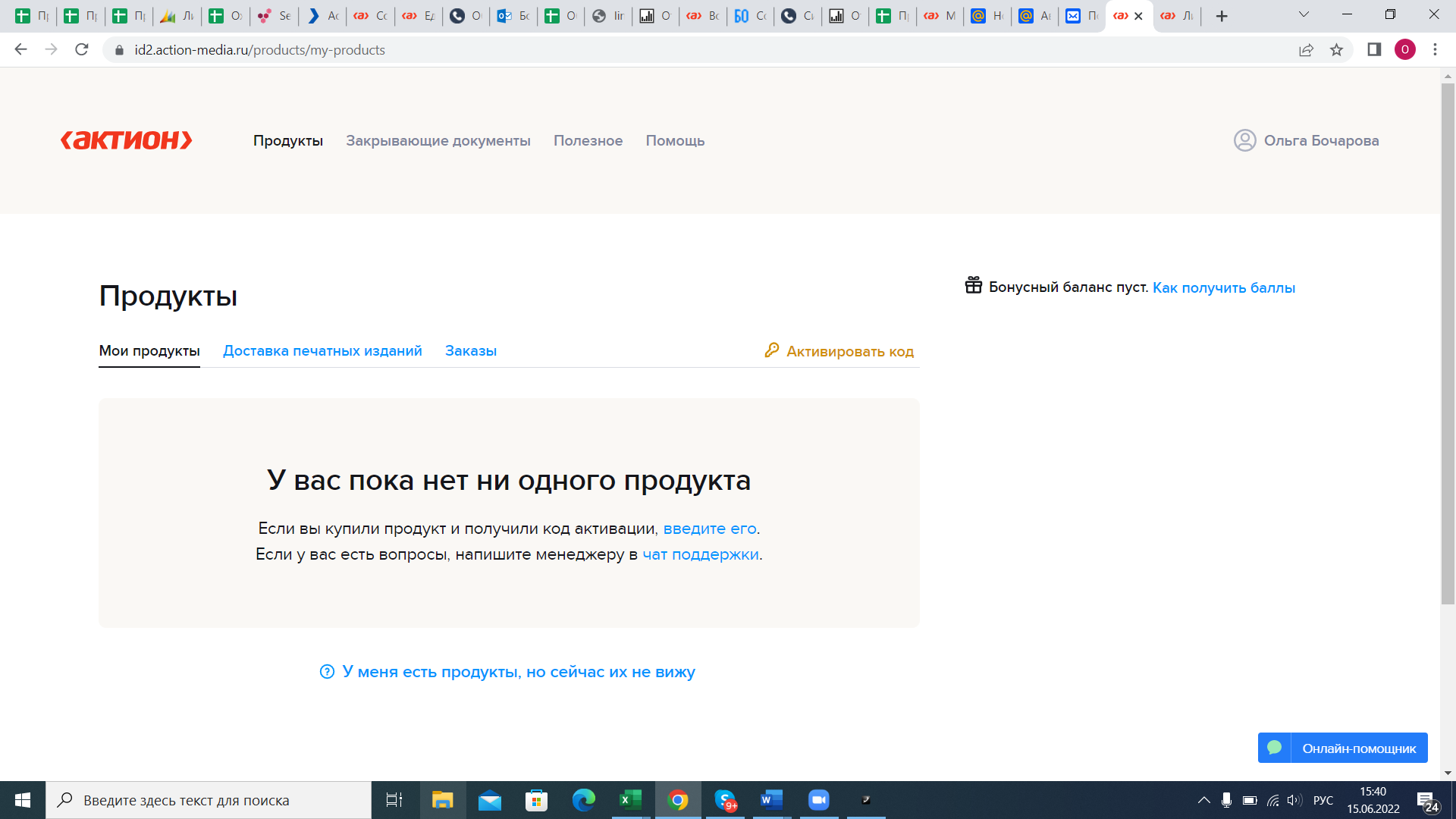 Для начала обучения вернитесь в почту и найдите письмо с назначенным обучением (конкретной программой) и нажмите кнопку «Пройти обучение»: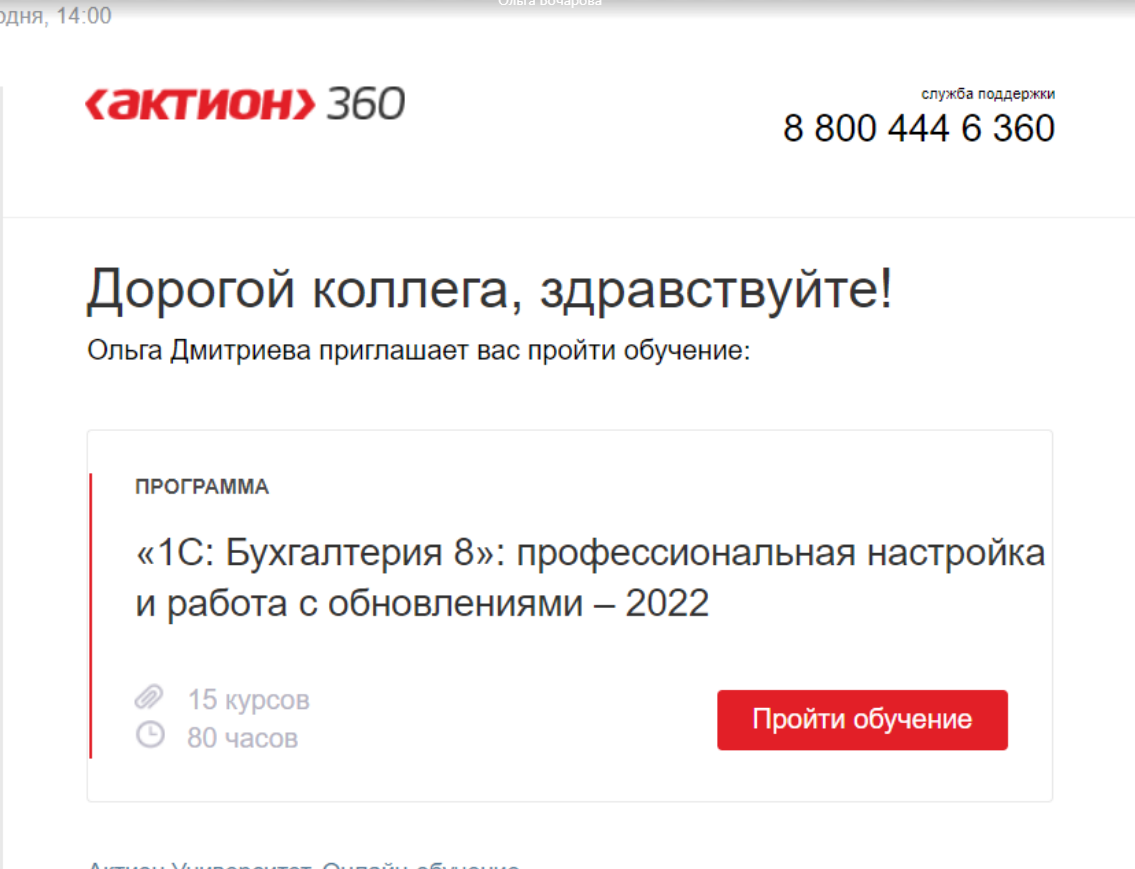 Вас перекинет в Университет Актион360 во вкладку «Мое обучение». Для того, чтобы начать учиться нажмите кнопку «Продолжить обучение» (но может открыться и сам курс сразу):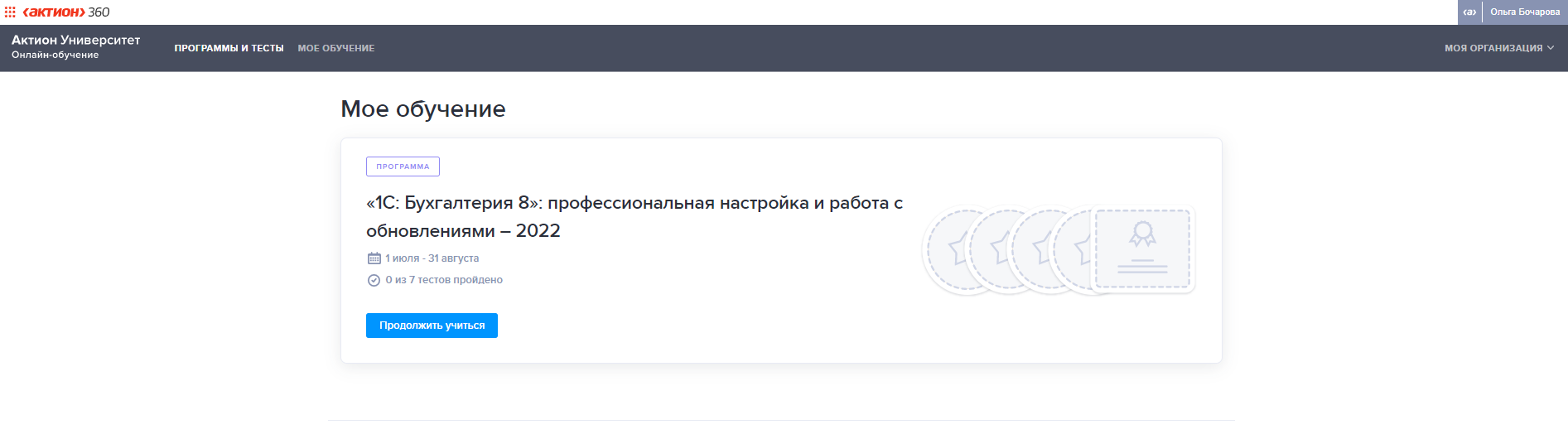 Для того, чтобы впоследствии быстро вернуться к обучению – сделайте закладку в браузере нажав звездочку: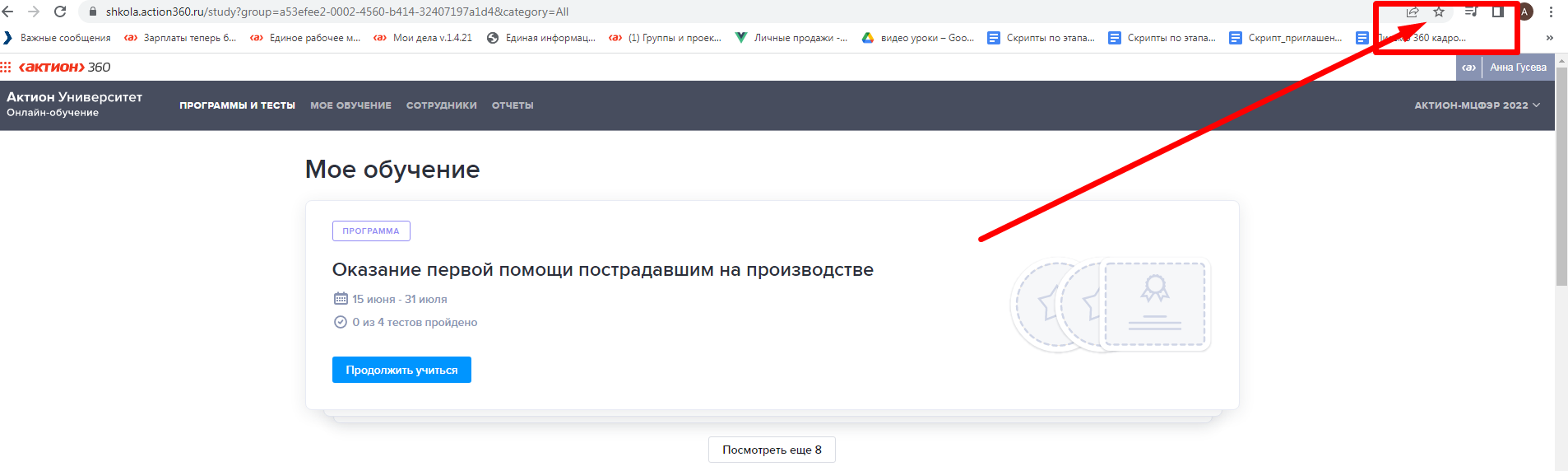 Снова найти обучение можно в закладках или набрав в браузере Актион360.До окончания срока обучения зайти в «Мое обучение» и во вкладке «Документы» нужно обязательно ввести номер СНИЛС для внесения в реестр Минтруда.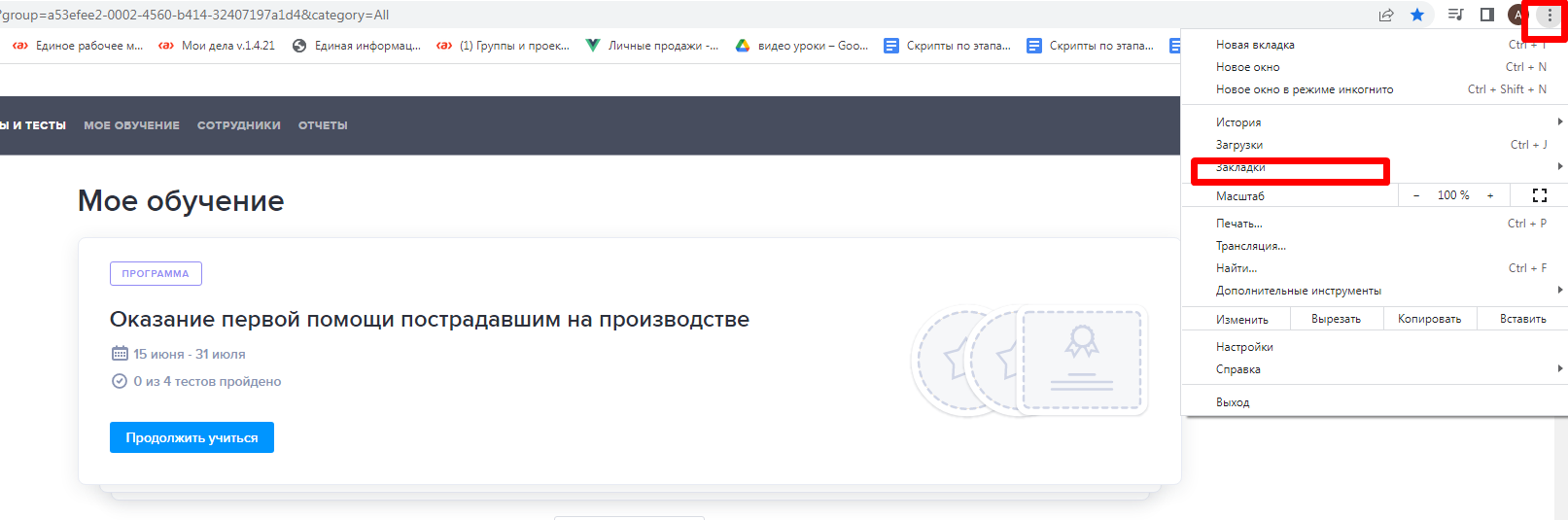 Приложение №3 к приказу от «____»_______202___ г. №__________Форма заявки на обучение работников требованиям охраны трудаЗаявка на обучение требованиям охраны труда 	Прошу направить приглашение на обучение требованиям охраны труда следующим работникам __________________________________________________________________                                                                                           (наименование структурного подразделения)_______________________________________     ___________     _________________   «___» _______ 20__ г. (Должность руководителя подразделения)                               (подпись)                      (Ф.И.О.)Приложение №4 к приказу от «____»_______202___ г. №__________Лист ознакомления _____________________________________     ___________     _________________   «___» _______ 20__ г. (Должность руководителя подразделения)                               (подпись)                      (Ф.И.О.)№п/пФ.И.О.Профессия (должность)Адрес эл. почтыТелефонНаименование программы (А, Б, ПП, В, СИЗ)с приказом «Об утверждении перечня профессий и должностей работников, подлежащих обучению по охране труда»с приказом «Об утверждении перечня профессий и должностей работников, подлежащих обучению по охране труда»с приказом «Об утверждении перечня профессий и должностей работников, подлежащих обучению по охране труда»с приказом «Об утверждении перечня профессий и должностей работников, подлежащих обучению по охране труда»с приказом «Об утверждении перечня профессий и должностей работников, подлежащих обучению по охране труда»№ п/пФ.И.О.ДолжностьДатаПодпись